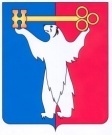 АДМИНИСТРАЦИЯ ГОРОДА НОРИЛЬСКАКРАСНОЯРСКОГО КРАЯРАСПОРЯЖЕНИЕОб изъятии земельного участка для муниципальных нуждВ связи с признанием многоквартирного дома № 31, расположенного по улице Лауреатов в районе Центральном города Норильска Красноярского края (далее – многоквартирный дом) аварийным и подлежащим сносу, руководствуясь заключением межведомственной комиссии по вопросам признания помещения жилым помещением, пригодным (непригодным) для проживания и многоквартирного дома аварийным и подлежащим сносу или реконструкции на территории муниципального образования город Норильск № 09-МВК/З от 20.09.2017, распоряжением Администрации города Норильска от 27.10.2017 № 6293, на основании пунктов 1,3 статьи 279 Гражданского кодекса Российской Федерации, пункта 3 статьи 49, статьи 56.6 Земельного кодекса Российской Федерации, статьи 32 Жилищного кодекса Российской Федерации, в соответствии с Положением о переселении граждан из непригодных жилых помещений муниципального жилищного фонда муниципального образования город Норильск и обеспечении жилищных прав собственников жилых помещений, расположенных в многоквартирных домах, признанных в установленном порядке аварийными и подлежащими сносу или реконструкции, утвержденным решением Норильского городского Совета депутатов Красноярского края от 03.04.2012 № 2/4-21,1. Изъять земельный участок с кадастровым номером 24:55:0402010:74 на котором расположен многоквартирный дом, признанный аварийным и подлежащим сносу, для муниципальных нужд.2. Изъять помещения, расположенные в многоквартирном доме, за исключением помещений, принадлежащих на праве собственности муниципальному образованию.3. Управлению жилищно-коммунального хозяйства Администрации города Норильска:3.1.   осуществить государственную регистрацию настоящего распоряжения в Межмуниципальном Норильском отделе Управления Федеральной службы государственной регистрации, кадастра и картографии по Красноярскому краю в срок не более чем тридцать дней со дня его издания.3.2. в течение пяти рабочих дней с даты государственной регистрации настоящего распоряжения направить его в Управление жилищного фонда Администрации города Норильска.3.3.   в течение десяти дней с даты издания настоящего распоряжения направить его копию правообладателям изымаемых помещений, указанных в приложении № 1 к настоящему распоряжению, письмом с уведомлением о вручении по почтовым адресам, указанным в заявлениях об учете прав на недвижимость, либо в случае отсутствия указанных адресов по почтовым адресам, указанным в Едином государственном реестре недвижимости.4. 	Управлению жилищного фонда Администрации города Норильска обеспечить реализацию прав правообладателей изымаемых помещений, указанных в приложении № 1 к настоящему распоряжению в порядке, установленном Положением о переселении граждан из непригодных жилых помещений муниципального жилищного фонда муниципального образования город Норильск и обеспечении жилищных прав собственников жилых помещений, расположенных в многоквартирных домах, признанных в установленном порядке аварийными и подлежащими сносу или реконструкции, утвержденным решением Норильского городского Совета депутатов Красноярского края от 03.04.2012 № 2/4-21.5. Контроль исполнения пунктов 3, 4 настоящего распоряжения возложить на заместителя Главы города Норильска по городскому хозяйству.6. Опубликовать настоящее распоряжение в течение десяти дней со дня его издания в газете «Заполярная правда» и разместить его на официальном сайте муниципального образования город Норильск.Глава города Норильска	                                                                               Р.В. Ахметчин                                                                                                                       Приложение № 1к распоряжению Администрации города Норильскаот 07.06.2018 № 3111ПЕРЕЧЕНЬпомещений, расположенных в многоквартирном доме №31 по улице Лауреатов в районе Центральном города Норильска, подлежащих изъятию07.06.2018          г. Норильск№  3111№п/пгородрайонулица№ дома№ помещения1НорильскЦентральныйЛауреатов311012НорильскЦентральныйЛауреатов311023НорильскЦентральныйЛауреатов311034НорильскЦентральныйЛауреатов311065НорильскЦентральныйЛауреатов311146НорильскЦентральныйЛауреатов311167НорильскЦентральныйЛауреатов31127а8НорильскЦентральныйЛауреатов311299НорильскЦентральныйЛауреатов3113110НорильскЦентральныйЛауреатов3113311НорильскЦентральныйЛауреатов3113212НорильскЦентральныйЛауреатов3113713НорильскЦентральныйЛауреатов3120314НорильскЦентральныйЛауреатов3120415НорильскЦентральныйЛауреатов3120516НорильскЦентральныйЛауреатов3120817НорильскЦентральныйЛауреатов3121018НорильскЦентральныйЛауреатов3121119НорильскЦентральныйЛауреатов3121320НорильскЦентральныйЛауреатов3121421НорильскЦентральныйЛауреатов3121522НорильскЦентральныйЛауреатов3121623НорильскЦентральныйЛауреатов3122124НорильскЦентральныйЛауреатов3122725НорильскЦентральныйЛауреатов3122826НорильскЦентральныйЛауреатов3122927НорильскЦентральныйЛауреатов3123028НорильскЦентральныйЛауреатов3123129НорильскЦентральныйЛауреатов3123230НорильскЦентральныйЛауреатов3123531НорильскЦентральныйЛауреатов3123632НорильскЦентральныйЛауреатов3123833НорильскЦентральныйЛауреатов3123934НорильскЦентральныйЛауреатов31218а35НорильскЦентральныйЛауреатов3130136НорильскЦентральныйЛауреатов3130237НорильскЦентральныйЛауреатов3130438НорильскЦентральныйЛауреатов3130539НорильскЦентральныйЛауреатов3130640НорильскЦентральныйЛауреатов3131041НорильскЦентральныйЛауреатов3131542НорильскЦентральныйЛауреатов3131743НорильскЦентральныйЛауреатов3131844НорильскЦентральныйЛауреатов3131945НорильскЦентральныйЛауреатов3132046НорильскЦентральныйЛауреатов3132147НорильскЦентральныйЛауреатов3132548НорильскЦентральныйЛауреатов3132649НорильскЦентральныйЛауреатов3132750НорильскЦентральныйЛауреатов3133051НорильскЦентральныйЛауреатов31331а52НорильскЦентральныйЛауреатов3133553НорильскЦентральныйЛауреатов3133954НорильскЦентральныйЛауреатов3140155НорильскЦентральныйЛауреатов3140456НорильскЦентральныйЛауреатов3140757НорильскЦентральныйЛауреатов3140858НорильскЦентральныйЛауреатов3140959НорильскЦентральныйЛауреатов3141060НорильскЦентральныйЛауреатов3141161НорильскЦентральныйЛауреатов3141362НорильскЦентральныйЛауреатов3141463НорильскЦентральныйЛауреатов3141764НорильскЦентральныйЛауреатов3141965НорильскЦентральныйЛауреатов3142066НорильскЦентральныйЛауреатов3142167НорильскЦентральныйЛауреатов3142368НорильскЦентральныйЛауреатов3142569НорильскЦентральныйЛауреатов3142670НорильскЦентральныйЛауреатов3142771НорильскЦентральныйЛауреатов3142972НорильскЦентральныйЛауреатов3143073НорильскЦентральныйЛауреатов3143174НорильскЦентральныйЛауреатов3143375НорильскЦентральныйЛауреатов3143576НорильскЦентральныйЛауреатов3150377НорильскЦентральныйЛауреатов3150478НорильскЦентральныйЛауреатов3150579НорильскЦентральныйЛауреатов3150680НорильскЦентральныйЛауреатов3150881НорильскЦентральныйЛауреатов3150982НорильскЦентральныйЛауреатов3151083НорильскЦентральныйЛауреатов3151184НорильскЦентральныйЛауреатов3151285НорильскЦентральныйЛауреатов3151386НорильскЦентральныйЛауреатов3151487НорильскЦентральныйЛауреатов3151588НорильскЦентральныйЛауреатов3151789НорильскЦентральныйЛауреатов3151890НорильскЦентральныйЛауреатов3152191НорильскЦентральныйЛауреатов3152692НорильскЦентральныйЛауреатов3152793НорильскЦентральныйЛауреатов3153194НорильскЦентральныйЛауреатов3153295НорильскЦентральныйЛауреатов3153696НорильскЦентральныйЛауреатов3153867НорильскЦентральныйЛауреатов3160298НорильскЦентральныйЛауреатов3160399НорильскЦентральныйЛауреатов31604100НорильскЦентральныйЛауреатов31606101НорильскЦентральныйЛауреатов31608102НорильскЦентральныйЛауреатов31609103НорильскЦентральныйЛауреатов31610104НорильскЦентральныйЛауреатов31611105НорильскЦентральныйЛауреатов31612106НорильскЦентральныйЛауреатов31616107НорильскЦентральныйЛауреатов31618108НорильскЦентральныйЛауреатов31619109НорильскЦентральныйЛауреатов31620110НорильскЦентральныйЛауреатов31622111НорильскЦентральныйЛауреатов31631112НорильскЦентральныйЛауреатов31632113НорильскЦентральныйЛауреатов31633114НорильскЦентральныйЛауреатов31637115НорильскЦентральныйЛауреатов31640116НорильскЦентральныйЛауреатов31703117НорильскЦентральныйЛауреатов31705118НорильскЦентральныйЛауреатов31706119НорильскЦентральныйЛауреатов31709120НорильскЦентральныйЛауреатов31712121НорильскЦентральныйЛауреатов31713122НорильскЦентральныйЛауреатов31714123НорильскЦентральныйЛауреатов31715124НорильскЦентральныйЛауреатов31717125НорильскЦентральныйЛауреатов31719126НорильскЦентральныйЛауреатов31721127НорильскЦентральныйЛауреатов31726128НорильскЦентральныйЛауреатов31728129НорильскЦентральныйЛауреатов31731130НорильскЦентральныйЛауреатов31733131НорильскЦентральныйЛауреатов31734132НорильскЦентральныйЛауреатов31736133НорильскЦентральныйЛауреатов31736а134НорильскЦентральныйЛауреатов31737135НорильскЦентральныйЛауреатов31742а136НорильскЦентральныйЛауреатов31801137НорильскЦентральныйЛауреатов31802138НорильскЦентральныйЛауреатов31810139НорильскЦентральныйЛауреатов31812140НорильскЦентральныйЛауреатов31813141НорильскЦентральныйЛауреатов31814142НорильскЦентральныйЛауреатов31816143НорильскЦентральныйЛауреатов31822144НорильскЦентральныйЛауреатов31824145НорильскЦентральныйЛауреатов31825146НорильскЦентральныйЛауреатов31828147НорильскЦентральныйЛауреатов31834148НорильскЦентральныйЛауреатов31835149НорильскЦентральныйЛауреатов31836150НорильскЦентральныйЛауреатов31842151НорильскЦентральныйЛауреатов31817а152НорильскЦентральныйЛауреатов31904153НорильскЦентральныйЛауреатов31906154НорильскЦентральныйЛауреатов31907155НорильскЦентральныйЛауреатов31909156НорильскЦентральныйЛауреатов31913157НорильскЦентральныйЛауреатов31915158НорильскЦентральныйЛауреатов31916159НорильскЦентральныйЛауреатов31918160НорильскЦентральныйЛауреатов31919161НорильскЦентральныйЛауреатов31925162НорильскЦентральныйЛауреатов31932а163НорильскЦентральныйЛауреатов31935164НорильскЦентральныйЛауреатов31936165НорильскЦентральныйЛауреатов31938